Dear Parents/ Carers,As you may be aware, at Green Lane School we use an online system called Evidence for Learning. This enables us to be able to share pictures and videos from within our classrooms, and for you to be able to share great moments from home with us too.I am sending this letter home to check that you have been able to access the platform and see your child’s work.If you have been struggling to access it, I have put a step by step guide on the website, under the ‘Evidence for Learning’ heading. If you would like me to resend the emails containing your password and personalised link, please fill in the slip at the bottom and pass it back to your child’s class teacher. If you require any further assistance please contact your class teacher.Danielle TaylorComputing/ EfL leadChilds Name:                                                                                                   Class:                    Parent/ Carer name:                                                                                         Parent/ Carer email:                                                                                        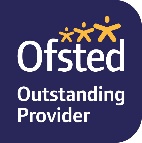 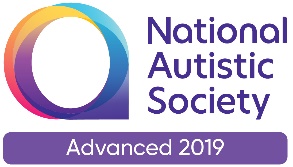 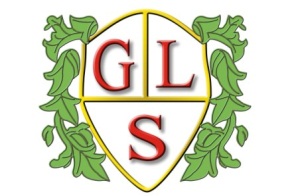 Jo Mullineux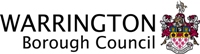 Acting HeadteacherLynne LedgardActing Deputy Headteacher